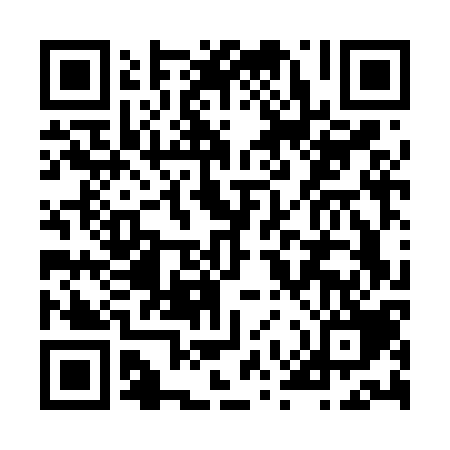 Ramadan times for Zhangzhou, ChinaMon 11 Mar 2024 - Wed 10 Apr 2024High Latitude Method: Angle Based RulePrayer Calculation Method: Muslim World LeagueAsar Calculation Method: ShafiPrayer times provided by https://www.salahtimes.comDateDayFajrSuhurSunriseDhuhrAsrIftarMaghribIsha11Mon5:075:076:2212:193:436:176:177:2812Tue5:065:066:2112:193:436:176:177:2813Wed5:055:056:2012:193:436:186:187:2914Thu5:045:046:1912:193:436:186:187:2915Fri5:035:036:1812:183:436:196:197:3016Sat5:025:026:1712:183:436:196:197:3017Sun5:015:016:1612:183:436:196:197:3118Mon5:005:006:1512:173:436:206:207:3119Tue4:594:596:1412:173:436:206:207:3220Wed4:584:586:1312:173:436:216:217:3221Thu4:574:576:1212:173:436:216:217:3222Fri4:564:566:1112:163:436:226:227:3323Sat4:554:556:1012:163:436:226:227:3324Sun4:534:536:0912:163:436:226:227:3425Mon4:524:526:0812:153:426:236:237:3426Tue4:514:516:0712:153:426:236:237:3527Wed4:504:506:0612:153:426:246:247:3528Thu4:494:496:0512:143:426:246:247:3629Fri4:484:486:0412:143:426:246:247:3630Sat4:474:476:0312:143:426:256:257:3731Sun4:464:466:0212:143:416:256:257:371Mon4:454:456:0112:133:416:266:267:382Tue4:444:446:0012:133:416:266:267:383Wed4:424:425:5912:133:416:276:277:394Thu4:414:415:5812:123:416:276:277:395Fri4:404:405:5712:123:406:276:277:406Sat4:394:395:5612:123:406:286:287:407Sun4:384:385:5512:123:406:286:287:418Mon4:374:375:5412:113:406:296:297:419Tue4:364:365:5312:113:406:296:297:4210Wed4:354:355:5212:113:396:296:297:43